АМАНАКСКИЕ                                             Распространяется    бесплатноВЕСТИ 14 июля 2021г                                                                                                                                                              №43(469) ОФИЦИАЛЬНОИнформационный вестник Собрания представителей сельского поселения Старый Аманак муниципального района Похвистневский Самарской областиЗАКЛЮЧЕНИЕ        о результатах публичных слушанийв сельском поселении Старый Аманак Похвистневского района Самарской области по проекту планировки территории и проекту межевания территории для проектирования и строительства объекта АО «Самараинвестнефть»: «Обустройство Плотниковского месторождения нефти.»от 14.07.2021 года          1. Дата проведения публичных слушаний с 14.06.2021 года по 14.07.2021 года.          2. Место проведения публичных слушаний – Самарская область, Похвистневский район, с.п. Старый	 Аманак ул. Центральная 37а.           3. Основание проведения публичных слушаний – Постановление Главы Администрации сельского поселения Старый Аманак, муниципального района Похвистневский Самарской области «О назначении публичных слушаний по проекту планировки территории и проекту межевания территории» от 10.06.2021 г. № 60, опубликованное в газете «Аманакские вести» № 36(462) от 11.06.2021 г.                    4. Вопрос, вынесенный на публичные слушания – проект планировки территории и проект межевания территории для проектирования и строительства объекта АО «Самараинвестнефть»: «Обустройство Плотниковского месторождения нефти.», в границах сельского поселения Старый Аманак.          5. 14 июля 2021 года по адресу: Самарская область, Похвистневский район, с.п. Старый	 Аманак ул. Центральная 37а, проведено мероприятие по информированию жителей поселения по вопросам публичных слушаний, в котором приняли участие 2 человека. 6. Мнения, предложения и замечания по проекту планировки территории и проекту межевания территории для проектирования и строительства объекта АО «Самараинвестнефть»: «Обустройство Плотниковского месторождения нефти.»: высказали __ человек(а). 7. Обобщенные сведения, полученные при учете мнений, выраженных жителями сельского поселения Старый Аманак, муниципального района Похвистневский, Самарской области и иными заинтересованными лицами по вопросу, вынесенному на публичные слушания:7.1. Мнения по проекту планировки территории и проекту межевания территории для проектирования и строительства объекта АО «Самараинвестнефть» и типичные мнения, содержащие положительную оценку по вопросу публичных слушаний, высказали 2человека.7.2. Мнения, содержащие отрицательную оценку по вопросу публичных слушаний, не высказаны. 7.3. Замечания и предложения по вопросу публичных слушаний:       7.3.1. Одобрить проект планировки территории и проект межевания территории для проектирования и строительства объекта АО «Самараинвестнефть»: «Обустройство Плотниковского месторождения нефти.», в границах сельского поселения Старый Аманак.      8. По результатам рассмотрения мнений, замечаний и предложений участников публичных слушаний рекомендуется утвердить проект планировки территории и проект межевания территории для проектирования и строительства объекта АО «Самараинвестнефть»: «Обустройство Плотниковского месторождения нефти.», в границах сельского поселения Старый Аманак.Руководитель органа, уполномоченного на проведение публичных слушаний, Глава сельского поселенияСтарый Аманак  муниципального района Похвистневский  Самарской области                                                                                                         Т.А. ЕфремоваВ рамках акции "Каникулы с Общественным советом" инспектор ДПС отделения ГИБДД МО МВД России «Похвистневский» лейтенант полиции Марат Нуриев совместно с председателем Общественного совета при территориальном отделе внутренних дел Татьяной Вобликовой провели в День Семьи, любви и верности Комсомольском парке акцию "И родители, и дети, и водители, и все соблюдают ПДД!".Полицейский напоминал гражданам о том, что каждый участник дорожного движения должен быть вежливым, уважительным. Важно помнить простые правила: переходить проезжую часть только по пешеходному переходу, если вы на велосипеде, необходимо спешиться; водителям при приближении к пешеходному переходу нужно снижать скорость, независимо от того есть рядом пешеход или нет; в автомашинах всегда пристёгиваться ремнями безопасности, при этом дети до 12 лет, должны находиться на заднем сиденье в специально подобранном согласно возрасту детском кресле.Председатель Общественного совета советовала взрослым и детям: "Самое дорогое в жизни каждого человека - это семья, и чтобы не допускать трагедии, нужно просто соблюдать простые Правила дорожного движения!".
В ходе мероприятия среди жителей и гостей города распространялись тематические листовки.В День Семьи, любви и верности сотрудники Похвистневской госавтоинспекции - исполняющий обязанности командира ДПС старший лейтенант полиции Максим Шелкаев и инспектор ДПС лейтенант полиции Марат Нуриев совместно с председателем Общественного совета при территориальном отделе внутренних дел Татьяной Вобликовой провели профилактическое мероприятие на маршруте патрулирования.Останавливая водителей, полицейские и общественница призывали граждан бережнее относится к своим родным и близким, быть примером для своих детей, внуков и правнуков, неукоснительно соблюдая Правила дорожного движения.В ходе мероприятия среди мужчин распространялись листовки о правилах перевозки в автомобилях детей до 12 лет, а женщинам, как хранительницам очага - цветы.В День Семьи, любви и верности сотрудники Похвистневской госавтоинспекции - исполняющий обязанности командира ДПС старший лейтенант полиции Максим Шелкаев и инспектор ДПС лейтенант полиции Марат Нуриев совместно с председателем Общественного совета при территориальном отделе внутренних дел Татьяной Вобликовой провели профилактическое мероприятие на маршруте патрулирования.Останавливая водителей, полицейские и общественница призывали граждан бережнее относится к своим родным и близким, быть примером для своих детей, внуков и правнуков, неукоснительно соблюдая Правила дорожного движения.В ходе мероприятия среди мужчин распространялись листовки о правилах перевозки в автомобилях детей до 12 лет, а женщинам, как хранительницам очага - цветы.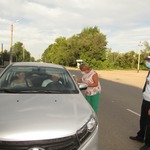 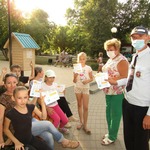 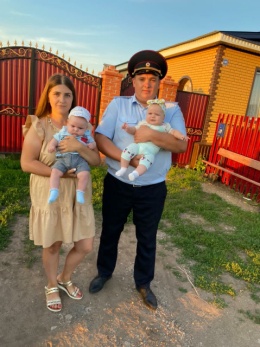 ГУ МВД России по Самарской области напоминает об ответственности за поддельные сертификаты о вакцинации от коронавирусаКупившим сертификат о вакцинации предусмотрено наказание до одного года лишения свободыСтатьей 327 Уголовного кодекса Российской Федерации предусмотрено наказание не только для продавцов поддельных сертификатов о вакцинации от коронавируса, но и для покупателей. Причем последние подлежат привлечению к уголовной ответственности вне зависимости от того, использовали они сертификат или нет. Максимальное наказание за подделку и сбыт сертификата о вакцинации - до двух лет лишения свободы, а за покупку и хранение - до одного года.Информацию о нарушении закона вы можете сообщить в ближайший отдел полиции или по телефону 112.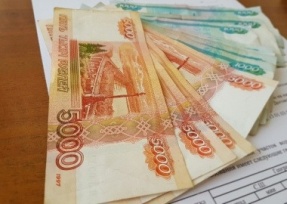 За махинации с сертификатами о вакцинации против COVID-19 предусмотрена уголовная ответственностьСогласно статьи 327 Уголовного кодекса Российской Федерации «Подделка, изготовление или оборот поддельных документов, государственных наград, штампов, печатей или бланков», уголовное наказание предусматривается не только за изготовление поддельных документов, но и за их предъявление и использование.К уголовной ответственности могут привлечь как за продажу, так и за покупку такого сертификата. Максимальное наказание за подделку и сбыт сертификата о вакцинации - до двух лет лишения свободы, а за покупку и хранение - до одного года.В большинстве случаев изготовление поддельного сертификата представляет собой более сложный механизм. Это невозможно без участия в данной схеме нескольких звеньев: как правило, это продавец и недобросовестные работники сферы здравоохранения, которые имитируют процедуру прохождения гражданином всего цикла вакцинации, внося необходимые сведения в документы и базы данных.Поскольку рассматриваемые нарушения законодательства в большинстве случаев сопряжены с получением взяток, то должностному лицу грозят и более серьезные санкции – например, штраф в размере до 1 млн руб. или в размере от десятикратной до пятидесятикратной суммы взятки с лишением права занимать определенные должности или заниматься определенной деятельностью на срок до 3 лет, лишение свободы на срок до 3 лет со штрафом или без такового (ст. 290 УК РФ).ГУ МВД России по Самарской области призывает граждан сообщать о ставших известными фактах подделки, продажи и использования документов о вакцинации от коронавирусной инфекции по телефону дежурной части ГУ МВД России по Самарской области: 8 –(846) - 278-22-22 или 112, или по телефонам дежурных частей городских и районных ОВД, номера телефонов можно найти на официальном сайте ГУ МВД России по Самарской области в разделе «Контакты». Кроме того оставить свое обращение вы можете на сервисе приема обращений  сайта 63.мвд.рф.Источник: https://63.xn--b1aew.xn--p1ai/news/item/24992665/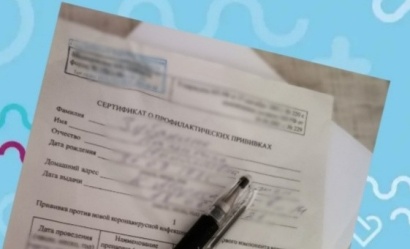 «ГИБДД на страже безопасности дорожного движения!»Сотрудники дорожно-патрульной службы Госавтоинспекции МО МВД России «Похвистневский» - исполняющий обязанности командира подразделения старший лейтенант полиции Максим Шелкаев, инспектор ДПС отделения ГИБДД лейтенант полиции Марат Нуриев совместно с председателем Общественного совета при территориальному отделе внутренних дел Татьяной Вобликовой в рамках акции «Каникулы с Общественным советом» провели профилактическое мероприятие «ГИБДД на страже безопасности дорожного движения!» среди воспитанников детского сада «Берёзка» села Кротково Похвистневского района.Старший лейтенант полиции рассказал о главной задаче госавтоинспекции – сохранении порядка и безопасности на дорогах. Также Максим Шелкаев напомнил ребятам некоторые Правила дорожного движения: «Ходить через проезжую часть только по пешеходному переходу – «зебре», на велосипедах кататься только в парках и специально отведённых площадках, в машине садиться в автокресло и пристёгиваться ремнями безопасности и не забывать про световозвращающие элементы!».Председатель Общественного совета напомнила ребятам о том, что нельзя без родителей ходить на водоёмы, закрываться в автомобилях в жаркую погоду, перебегать дорогу в неположенных местах и не отвлекать водителя в ходе движения. Татьяна Ивановна призвала детей следить за чистотой окружающей среды и не выкидывать мусор в салоне автомашины и из неё.По заключению мероприятия у детей была возможность узнать устройство служебного автомобиля. Исполняющий обязанности командира дорожно-патрульной службы, показал детсадовцам, как включаются спец сигналы и громкоговорящее устройство. Девочки и мальчики с удовольствием представляли себя на месте сотрудников Госавтоинспекции, призывая своих сверстников через сигнальное-громкоговорящее устройство соблюдать ПДД.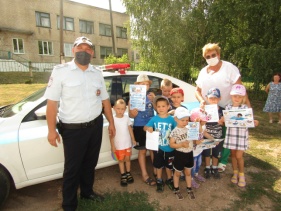 В Самарской области полицейские вынесли мужчину из сильно задымленного домаСотрудники полиции передали пострадавшего врачам скорой медицинской помощи и продолжили несение службыВ конце июня в дежурную часть межмуниципального отдела полиции поступило сообщение от жительницы села Среднее Аверкино Похвистневского района о том, что во время семейного конфликта муж пригрозил поджечь дом.По адресу, указанному женщиной, незамедлительно прибыли сотрудники полиции. Из частного дома шел дым, а взволнованная заявительница пояснила, что в помещении находится ее муж.Оперуполномоченный отдела уголовного розыска старший лейтенант полиции Константин Осипов и участковый уполномоченный отделения УУП и ПДН лейтенант полиции Максим Егоров, несмотря на сильную задымлённость, поспешили зайти в дом. Некоторое время стражи правопорядка звали хозяина дома, но тот не отзывался. В это время из дальней комнаты раздался мужской кашель. «Так как дом был весь заволочён плотным и едким дымом из-за тлеющих вещей, видимость была очень плохая и мы стали двигаться, ориентируясь на звук, - вспоминает Константин Осипов. - Нашли мужчину на кухне, но он наотрез оказывался выйти наружу. Мы взяли мужчину за руки, и, подняв с пола, вывели на улицу».Полицейские передали пострадавшего бригаде скорой медицинской помощи. Медики оказали мужчине помощь, от госпитализации он отказался. Жена пострадавшего поблагодарила полицейских за спасение мужа. В настоящий момент по факту случившегося проводится проверка, по результатам которой будет принято процессуальное решение.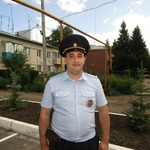 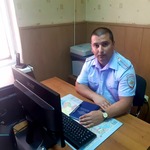 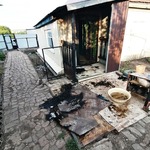 Старший инспектор по исполнению административного законодательства МО МВД России «Похвистневский» младший лейтенант полиции Людмила Петровна Водолевская напоминает гражданам, что соответствии с Кодексом Российской Федерации об административных правонарушениях (КоАП РФ) административный штраф должен быть уплачен лицом, привлеченным к административной ответственности, не позднее 60 дней со дня вступления постановления о наложении административного штрафа в законную силу либо со дня истечения срока отсрочки или срока рассрочки.За неуплату штрафа в указанный срок в соответствии с ч. 1 ст. 20.25 КоАП РФ предусмотрена административная ответственность в виде наложения административного штрафа в двукратном размере суммы неуплаченного административного штрафа, либо административный арест на срок до 15 суток либо обязательные работы на срок до 50 часов. !Какое бы суд не принял решение о назначении административного наказания в пределах санкции ч.1 ст. 20.25 КоАП РФ, первоначальный штраф, назначенный постановлением о привлечении к административной ответственности, также должен быть оплачен!!Должник, не уплативший в установленный срок административный штраф, попадает под юрисдикцию судебного пристава-исполнителя!Процедура взыскания административных штрафов не имеет существенных отличий от других исполнительных производств и осуществляется в соответствии с требованиями Федерального закона «Об исполнительном производстве». Приставом-исполнителем проводится весь комплекс предусмотренных законом мер по принудительному взысканию задолженности. Одним из неприятных моментов для должника (неплательщика штрафа) является право судебного пристава-исполнителя временно ограничивать должнику выезд за пределы Российской Федерации.СОВЕТ! При запланированном выезде из России, следует заплатить все штрафы, иначе это грозит неприятностями в виде запрета на выезд за границу.Как определить, есть ли у человека штраф?О том, имеет ли человек персональное наказание можно узнать из официального сайта gosuslugi.ru, но для этого требуется регистрация на сайте. Имея при себе паспорт, информацию по штрафам можно также получить, обратившись к старшему инспектору ИАЗ МО МВД России «Похвистневский» младшему лейтенанту полиции Л.П. Водолевской по адресу: г. Похвистнево, ул. Гагарина, д. 1Б, каб. 7, или по телефону: 8(84656) 3-53-94.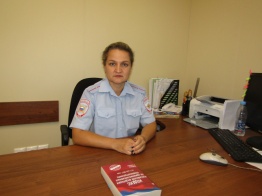 Оперативно-профилактическое мероприятие «Должник».С 15 по 26 июля текущего года на территоррии обслуживания Межмуниципального отдела МВД России «Похвистневский» проводиться оперативно-профилактическое мероприятие «Должник», основной целью которого является обеспечение неотвратимости наказания за административные правонарушения, повышения эффективности деятельности сотрудников полиции по взысканию административных штрафов, наложенных должностными лицами органов внутренних дел, с лиц, уклоняющихся от их уплаты в установленном законом порядке.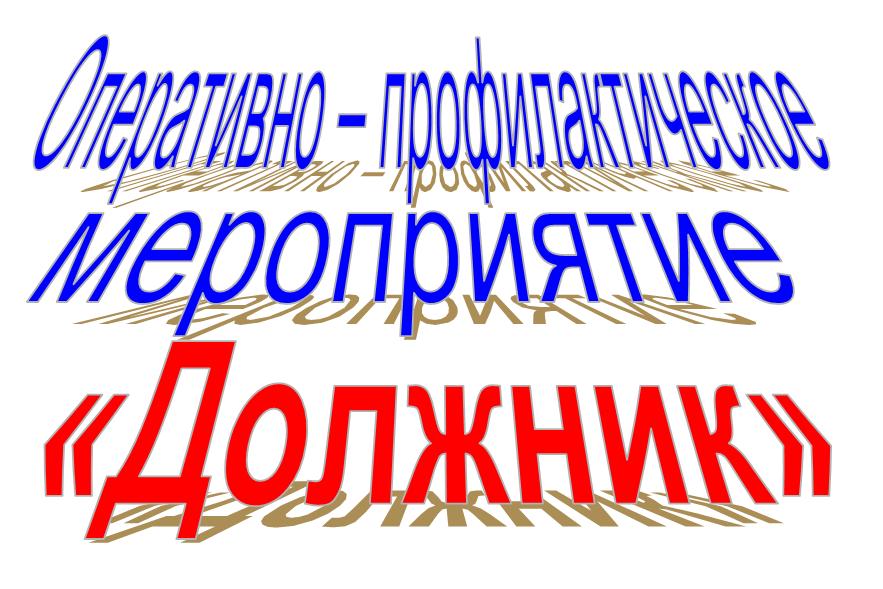 Напоминаем! Административный штраф должен быть уплачен лицом, привлеченным к административной ответственности, не позднее 60 дней со дня вступления постановления о наложении административного штрафа в законную силу, либо со дня истечения срока отсрочки или срока рассрочки.
Административная ответственность за неуплату административного штрафа в установленный законом срок закреплена ч.1 ст. 20.25 КоАП РФ, которая предусматривает возможность назначения административного наказания в виде наложения административного штрафа в двукратном размере, но не менее 1 000 рублей; административный арест на срок до 15 суток, либо обязательные работы на срок до пятидесяти часов. Кроме того, постановление о назначении административного штрафа с отметкой о его неуплате направляется судебному приставу-исполнителю для исполнения в порядке, предусмотренном федеральным законодательством.А теперь подумайте, что целесообразнее? Забывчивость или нежелание уплаты штрафа в установленный срок может повлечь более строгую меру наказания, в том числе принудительное взыскание суммы штрафа судебными приставами-исполнителями, наложение штрафа в двукратном размере, наложение ареста на имущество либо административный арест до 15 суток.
Выбирать Вам!По вопросам о наложенных административных штрафах, получения квитанции для оплаты, а также для предоставления оплаченных квитанций необходимо обращаться в МО МВД России «Похвистневский» по адресу г. Похвистнево, ул. Гагарина, 1Б, каб. 32, к старшему инспектору по ИАЗ МО МВД России «Похвистневский» младшему лейтенанту полиции Людмиле Петровне Водолевской, т.: 8(84656)2-53-94.Не поддавайтесь уловкам «специалистов», предлагающих подложные QR-коды, подтверждающие вакцинацию от коронавирусной инфекцииСотрудники полиции напоминают, что QR-код, подтверждающий вакцинацию от коронавирусной инфекции - это электронный медицинский документ, позволяющий преодолеть отдельные ограничения, установленные нормативными актами. Использование сгенерированного QR-кода с привязкой к ложному порталу госуслуг нарушает санитарно-эпидемиологические правила и предусматривает административное наказание, а в случае наступления тяжких последствий и уголовное. За неправомерный доступ к информации и её модификация на сайте госуслуг, предусмотрена уголовная ответственность.ГУ МВД России по Самарской области призывает граждан сообщать о ставших известными фактах подделки, продажи и использования документов о вакцинации от коронавирусной инфекции в ближайший отдел полиции или по телефону дежурной части ГУ МВД России по Самарской области: 8 –(846) - 278-22-22 или 112, или по телефонам дежурных частей городских и районных ОВД, номера телефонов можно найти на официальном сайте ГУ МВД России по Самарской области в разделе «Контакты». Оставить свое обращение вы можете на сервисе приема обращений сайта 63.мвд.рф. Кроме того, связаться с ближайшим подразделением полиции в любой ситуации поможет «Мобильное приложение МВД России», которое можно бесплатно установить на смартфон или планшетный компьютер.Источник: https://63.xn--b1aew.xn--p1ai/news/item/25035344/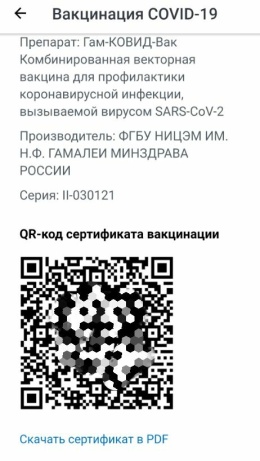 УЧРЕДИТЕЛИ: Администрация сельского поселения Старый Аманак муниципального района Похвистневский Самарской области и Собрание представителей сельского поселения Старый Аманак муниципального района Похвистневский Самарской областиИЗДАТЕЛЬ: Администрация сельского поселения Старый Аманак муниципального района Похвистневский Самарской областиАдрес: Самарская область, Похвистневский          Газета составлена и отпечатана                                                                район, село Старый Аманак, ул. Центральная       в администрации сельского поселения                                                        37 а, тел. 8(846-56) 44-5-73                                             Старый Аманак Похвистневский район                                                      Редактор                                                                                               Самарская область. Тираж 100 экз                                                      Н.А.Саушкина